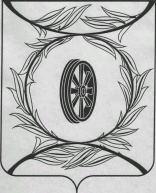 Челябинская областьСОБРАНИЕ ДЕПУТАТОВ КАРТАЛИНСКОГО МУНИЦИПАЛЬНОГО РАЙОНАРЕШЕНИЕот 27 октября 2022 года № 355-Н                                                О досрочном прекращении полномочий депутата Собрания депутатов Карталинского муниципального района                  Салыкова С.Н.Рассмотрев заявление депутата Собрания депутатов Карталинского муниципального района Салыкова С.Н. от 13.10.2022 года о досрочном прекращении полномочий депутата Собрания депутатов Карталинского муниципального района, руководствуясь пунктом 2 части 10 статьи 40 Федерального закона от 06.10.2003 г. № 131-ФЗ «Об общих принципах организации местного самоуправления в Российской Федерации», подпунктом 2 пункта 4 статьи 22 Устава Карталинского муниципального района, абзацем вторым пункта 3 статьи 3 Положения «О статусе депутата Собрания депутатов Карталинского муниципального района», утвержденного решением Собрания депутатов Карталинского муниципального района от 28.03.2012 года № 331,Собрание депутатов Карталинского муниципального района РЕШАЕТ:1. Прекратить досрочно полномочия депутата Собрания депутатов Карталинского муниципального района шестого созыва по избирательному округу № 3 Салыкова Савыржана Нашигыбаевича в связи с отставкой по собственному желанию 27 октября 2022 года.2. Настоящее решение вступает в силу с момента его принятия.3. Опубликовать данное решение в газете «Метро 74 Карталы» и разместить в официальном сетевом издании администрации Карталинского муниципального района в сети Интернет (http://www.kartalyraion.ru).Председатель Собрания депутатов Карталинского муниципального района                                         Е.Н. Слинкин 